BACHELOR OF SCIENCE IN NURSING:COMMUNITY HEALTH NURSING I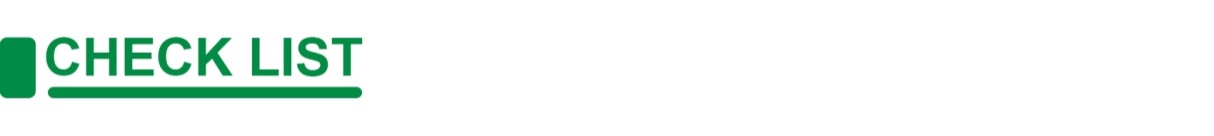 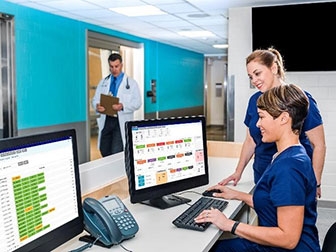 Read course and unit objectivesRead study guide prior to class attendanceRead required learning resources; refer to unit terminologies for jargonsProactively participate in classroom/online discussionsParticipate in weekly discussion board (Canvas)Answer and submit course unit tasks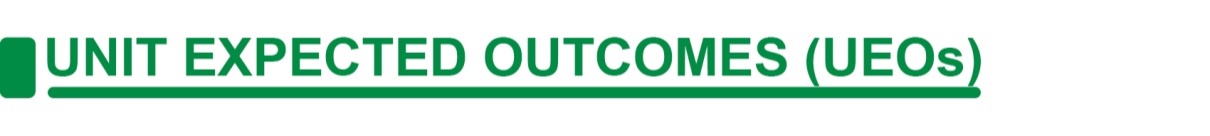 At the end of this unit, the students are expected to:  CognitiveDiscuss appropriate health care delivery system and actions holistically and comprehensively.Define the meaning of family.Enumerate the stages of the Family Cycle.  AffectiveIntegrate relevant principles of social, physical, natural and health sciences and humanities in a given health and nursing situation in the community.Value the importance of the Nurses in the Family setting. PsychomotorModel professional behavior as a community health nurse.Participate actively during class discussions and group activitiesExpress opinion and thoughts during class Be able to perform unit task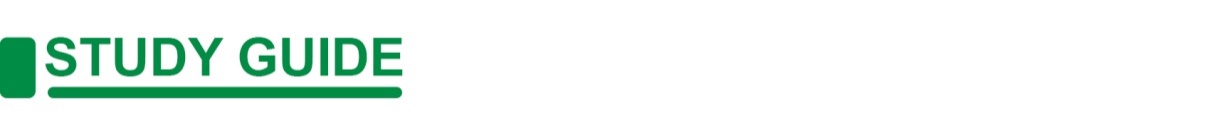 FAMILYDEFINITION OF FAMILYDefinition of family according to:1.  National Statistical Coordination Board, NSCB 2008 “The family is a group of persons usually living together and composed of the head and other persons related to the head by blood, marriage, or adoption.” 2. Johnson, 2000 “The family is a social unit interacting with the larger society.”3. Allen et al., 2000 “A family is characterized by people together because of birth, marriage, adoption or choice.”4. Freidman et al., 2003 “A family is a two or more persons who are joined together by bonds of sharing and emotional closeness and who identify themselves as being part of the family.”TYPES OF FAMILYNuclear Family – husband, wife, and their immediate children-natural, adopted or bothDyad Family -husband and wifeExtended Family- consist of three generations—married sibling, or grandparentsBlended Family- one or both spouses brings a child or children from previous marriage into one living arrangementCompound Family- where a man has more than one spouse Cohabiting Family – live-in arrangement between an unmarried coupleSingle Parent – results from a death of spouse, separation or pregnancy outside of wedlockThe Gay or Lesbian Family – cohabiting couple of the same sexFUNCTIONS OF THE FAMILYPROCREATION- Despite the changing forms of the family, it has remained the universally accepted institution for reproductive functions and child rearing.SOCIALIZATION OF FAMILY MEMBERS- Socialization is the process of learning how to become productive members of society. It involves transmission of the culture of a social group. STATUS PLACEMENT- Society is characterized by a hierarchy of its members into social classes. The family confers it’s societal rank on the children. Depending on the degree of social mobility in a society, the family and the children’s future families may move from one social class to anotherECONOMIC FUNCTION- Observes that the Rural Family is a unit of production where the whole family works as a team participating in farming, fishing, or cottage industries.-The Urban Family is more of a unit of consumption where economically productive members work separately to earn salaries or wages.PHYSICAL MAINTENANCE- The family provides for the survival need (food, shelter, and clothing) of its dependent members, like young children and the aged.WELFARE AND PROTECTION- The family supports spouses or partners by providing for companionship and meeting affective, sexual, and socioeconomic needs. By developing a sense of love and belonging, the family gives the children emotional gratification and psychological security. FAMILY AS A CLIENTCommunity health nursing has long viewed the family as an important unit of health care, with awareness that the individual can be best understood within the social context of the family.Reasons it is important for the nurses to work with families:The family is a critical resource. The importance of family is giving care to its members. In a family unit, and dysfunctions (like illness, injury, separation) that affects one or more family members will affect the members and unit as a whole. Also known as “ripple effect” “Case finding” is another reason to work with families. The nurse may identify a health problem that necessitates identifying risks for the entire family.Improving nursing care. The nurse can provide a better and more holistic care by understanding the family and it’s members.FAMILY AS A SYSTEMGeneral System Theory- It is  way to explain how the family as a unit interacts with larger units outside the family and with smaller units inside the family.Three Subsystem of the Family (Parke 2002)Parent-Child SubsystemMarital SubsystemSibling-sibling SubsystemDEVELOPMENTAL STAGES OF THE FAMILYFamily Life CycleBeginning family through marriage or commitment as a couple relationshipParenting the first childLiving with adolescent(s)Launching family (youngest child leaves home)Middle-aged family (remaining marital dyad to retirement)Aging family (from retirement to death of both spouses)Stages and tasks of the family life cycleMarriage: joining of familiesFormation of identity as a coupleInclusion of spouse in realignment of relationships with extended familiesParenthood: making decisionsFamilies with young childrenIntegration of children into family unitAdjustment of tasks: child rearing, financial and householdAccommodation of new parenting and grandparenting rolesFamilies with adolescentsDevelopment of increasing autonomy for adolescentsMidlife reexamination of marital and career issuesInitial shift towards concern for the older generationFamilies as launching centersEstablishment of independent identities for parents and grown childrenRenegotiations of marital relationshipReadjustment of relationships to include in-laws and grandchildrenDealing with disabilities and death of older generationAging FamiliesMaintaining couple and individual functioning while adapting to the aging processSupport role of middle generationSupport and autonomy of older generationPreparation for own death and dealing with loss of spouse and/or siblings and other peersFAMILY HEALTH TASKSFamily Health TasksThe first family health task is providing its members with means for health promotion and disease prevention. Breastfeeding an infant, a healthy diet for older family members, bringing a young child to the health center for immunizations, and teaching a child about proper handwashing are a few examples of family health t	Health Tasks according to Freeman and Heinrich (1981)Recognizing interruptions of health or development.Seeking health care.Managing health and nonhealthy crisis. The family’s ability to cope with crisis and develop from its experience is an indicator of a healthy family.Providing nursing care to sick, disabled or dependent family members of the familyMaintaining a home environment conducive to good health and personal development. The home should also have an atmosphere of security and comfort to allow for psychosocial development.Maintaining a reciprocal relationship with the community and it’s health institutions.CHARACTERISTICS OF A HEALTHY FAMILYCharacteristics of a Healthy FamilyMembers interact with each other; they communicate and listen repeatedly in many contextsHealthy families can establish priorities. Members understand that family needs are priorityHealthy Families affirm, support, and respect each other.The members engage in a flexible role relationships, share power, respond to change, support the growth and autonomy of others and engage in decision making that affects them. The family teaches family and societal values and beliefs and shares a spiritual coreHealth Families foster responsibility and value service to othersHealthy families have a sense of play and humor and share leisure time.Healthy families have the ability to cope with stress and crisis and grow from problems. TRADITIONAL FILIPINO FAMILY VALUES AND TRAITSPaggalang (Respect)The English translation of paggalang means to be respectful or to give respect to a person.Filipinos are accustomed to using the words “po,” “opo,” and “ho” when they are conversing with older people or, sometimes, with those who are in a high role or a prestigious member of society. Using these words is customary in the Philippines, and it shows a sign of respect if you do so.Paggalangcan also be shown toward your elders by kissing their hands before leaving/to say goodbye and upon arrival/to greet them.The younger members of the family can show respect toward older siblings by calling them kuya (older brother) or ate(older sister).Pakikisama (Helping Others)Pakikisama has the connotation of getting along with people in general.There is a general yearning to be accepted and well-liked among Filipinos. This applies to one and his or her friends, colleagues, boss, and even relatives. This desire is what steers one to perform pakikisama.The word pakikisamaliterally translates to "helping others." Therefore, this trait usually fosters general cooperation and performing good or helpful deeds, which can lead to others viewing you in a favorable light.Utang na Loob (Debt of Gratitude)Utang na Loob means to pay your debt with gratitude.With utang na loob, there is usually a system of obligation. When this value is applied, it imparts a sense of duty and responsibility on the younger siblings to serve and repay the favors done to them by their elders.Pagpapahalaga sa Pamilya (Prioritizing Family)Pagpapahalaga sa Pamilya. In other words: putting importance on your family.This implies that a person will place a high regard on their family and prioritize that before anything else.For example, this is why it's not uncommon for a father or a mother in a Filipino family from the Philippines to seek employment abroad or a job they don't want just to earn a decent wage for their family. They've placed the utmost priority on meeting the family’s basic needs and toward practicing pagpapahalaga sa pamilyaHiya (Shame)Hiya means shame.This controls the social behaviors and interactions of a Filipino. It is the value that drives a Filipino be obedient and respectful to their parents, older siblings, and other authorities.This is also a key ingredient in the loyalty of one’s family.Traditional Health Care Practices in the Philippines:Hilot - one of the practices of Filipino traditional medicine, thought of as ‘healing’. Hilot or massage makes use of the most popular and useful herbs: tanglad, lagundi, sambong and more native plants that have healing and therapeutic properties.there are different types of manghihilot:Comadrona – expert in post-natal massage.Acupressurist – aligns nerves and balances electrical energy.Reflexologist – drains excess energy.Herbalist – uses herbal in healing.Cupping therapy - a form of alternative medication that uses “cups” on the skin to create suction. This suction is trusted to help in mobilizing blood flow and promote the healing of a broad range of medical ailments. Cupping is used in treating various diseases/conditions such as acne and facial paralysis, however, cupping can cause mild side effects, such as mild discomfort, burns, bruises, and skin infection.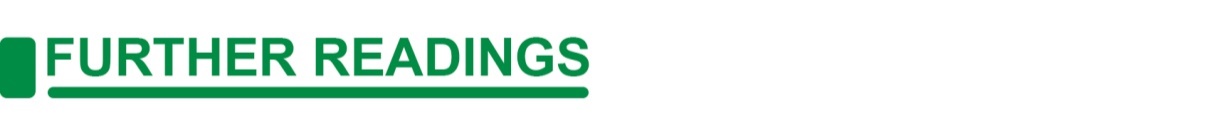 Famorca, Z., Nies, M., & McEwen, M., (2013). Nursing Care of the Community. ELSEVIER MOSBY.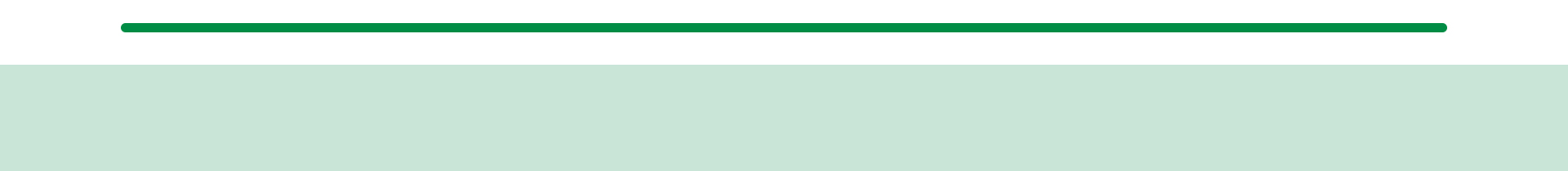 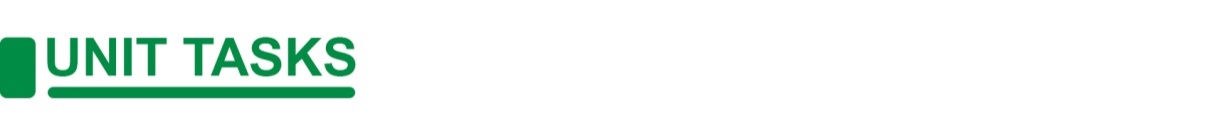 Submit: PowerPoint FilePoints: 60 pointsRequirements:  Attach a photo of your family.Question:	Make a PowerPoint presentation of your Family:
		1. Identify the type of Family you are in		2. Introduce the members of your Family		3. Responsibility of each member		4. How do you make sure your family is healthy		5. Enumerate which Characteristics of a Healthy Family is evident in your Family		6. Enumerate Filipino Values and Traits practice in your family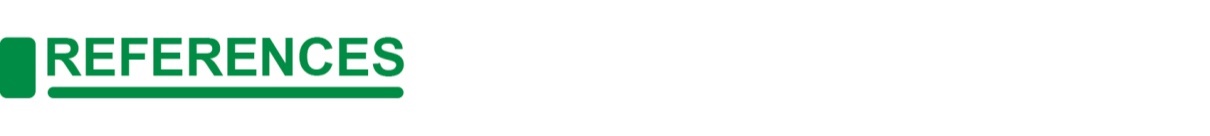 Famorca, Z., Nies, M., & McEwen, M., (2013). Nursing Care of the Community. ELSEVIER MOSBY.GEMINIANO, G. E. (2015) Filipino Family Values https://wehavekids.com/parenting/Filipino-Family-Values COURSE MODULECOURSE TOPICWEEK144OVERVIEW OF PUBLIC HEALTH NURSING IN THE PHILIPPINESOVERVIEW OF PUBLIC HEALTH NURSING IN THE PHILIPPINESOVERVIEW OF PUBLIC HEALTH NURSING IN THE PHILIPPINESFAMILY HEALTH NURSINGFAMILY HEALTH NURSINGFAMILY HEALTH NURSING